In the story Jasper’s Beanstalk, we discover how Jasper’s bean is growing each day.  There are seven days in a week and each day has a name. Here is a song to help you remember the days of the week. 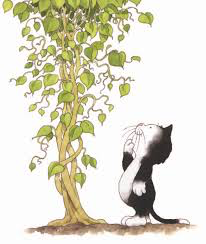 For the tune of the song, have a look on the school’s website for a video of us singing it. See if you can join in and then you could teach your family!Days of the week song:Sunday, Monday, Tuesday, Wednesday, Thursday Friday, Saturday too1,2,3,4,5,6,7 days Each day different and everyday newDays of the week:In your pack is a colourful sheet with the days of the week on. Find out what day it is. You could ask a member of your family or you could look on a calendar, phone or tablet. Can you find the matching name and put it up in your home, so everyone knows what day it is? There is a sheet for you to make your own days of the week. Have a go at copying some of the letters if you can. Can you see any letters that are in your name or in the name of someone from your family? 